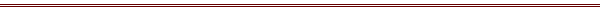 № 100		от 8 сентября 2017 годаИнформационное письмоУважаемые коллеги!Приглашаем Вас принять участие в Республиканском конкурсе чтецов «Литературные диалоги» среди студентов 1-2-х курсов ПОО Республики Татарстан, который пройдет 16 ноября 2017 года на базе ГАПОУ «Лениногорский музыкально-художественный педагогический колледж».Конкурс проводится в соответствии с Положением (см. Приложение 1).Для участия в Конкурсе необходимо до 10 ноября 2017 года представить в организационный комитет ГАПОУ «Лениногорский музыкально-художественный педагогический колледж» следующие материалы:- заявку на участие в Конкурсе (см. Приложение 2) по электронной почте: lmhpu@yandex.ru (с пометкой «На конкурс»);- текст произведения, представляемого участниками конкурса.В рамках Конкурса состоится: Круглый стол на тему «Метапредметный подход в обучении студентов на уроках литературы». Участникам выдаются Сертификаты, материалы Круглого стола будут опубликованы на сайте ГАПОУ «Лениногорский музыкально-художественный педагогический колледж».Для публикации материалов статьи необходимо до 10 ноября 2017 г. прислать на электронный адрес заявку (см.Приложение 2) и статью. Требования к оформлению статьи Текстовый редактор Microsoft Word, формат – А4, ориентация листа – книжная, все поля – 2 см, шрифт – 14 Times New Roman, междустрочный интервал – 1,5, выравнивание по ширине страницы, абзацный отступ – 1,25 см, страницы не нумеруются. Ссылки даются внутри текста в квадратных скобках: [1, с.182], список литературы приводится в конце текста в алфавитном порядке в соответствии с требованиями ГОСТа – 2008.Организационный комитет- Тимакова Н.Г., председатель организационного комитета – директор ГАПОУ «Лениногорский музыкально-художественный педагогический колледж»Члены организационного комитета:- Енилина С.Г., заместитель директора по учебной работе ГАПОУ «Лениногорский музыкально-художественный педагогический колледж»;- Возженникова Ф.Л. – заместитель директора по научно-методической работе ГАПОУ «Лениногорский музыкально-художественный педагогический колледж»;- Родионова Т.Н. – заведующий педагогическим отделением ГАПОУ «Лениногорский музыкально-художественный педагогический колледж»;- Кашапова С.Г. – председатель предметной (цикловой) комиссии педагогики, психологии и частных методик, преподаватель русского языка и литературы ГАПОУ «Лениногорский музыкально-художественный педагогический колледж»;- Фатыхова Г.Ф. – председатель предметной (цикловой) комиссии общих гуманитарных и социально-экономических дисциплин ГАПОУ «Лениногорский музыкально-художественный педагогический колледж»Контактные телефоны: 8(85595) 5-10-04, 5-10-13Енилина Светлана Геннадиевна – 8-917-929-62-24Возженникова Фарида Леонидовна – 8-917-288-47-30Родионова Татьяна Наилевна – 8-917-281-35-54Кашапова Светлана Григорьевна – 8-960-063-37-37Директор ГАПОУ «ЛМХПК»                                Н.Г. Тимакова          Министерство образования и наукиРеспублики ТатарстанГосударственное автономное профессиональное образовательное учреждение«лЕНИНОГОРСКИЙ МУЗЫКАЛЬНО-ХУДОЖЕСТВЕННЫЙ ПЕДАГОГИЧЕСКИЙ КОЛЛЕДЖ»423250, г. Лениногорск, ул. Кутузова, д. 14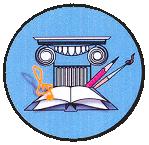 Татарстан Республикасыныңмәгариф hәм фән МинистрлыгыДәүләт автоном һөнәрибелем учреждениесе«Лениногорскмузыка – СӘНГАТЬпедагогика КӨЛЛИЯТЕ»423250, Лениногорск ш., Кутузов ур., 14 нче й.тел./факс: (85595) 5 – 10 – 04, e-mail: gaouspolmhpu@mail.ru, lmhpu@yandex.ru, сайт: http://edu.tatar.ruтел./факс: (85595) 5 – 10 – 04, e-mail: gaouspolmhpu@mail.ru, lmhpu@yandex.ru, сайт: http://edu.tatar.ruтел./факс: (85595) 5 – 10 – 04, e-mail: gaouspolmhpu@mail.ru, lmhpu@yandex.ru, сайт: http://edu.tatar.ru